(2020)                            INFORMATIONS IDENTIFICATION                           OGID00Ce tableau est généré en principe AUTOMATIQUEMENT à partir du tableau des données d’identification à remplir lors de la préparation du fichier EDI de votre client pour envoi à la DGFIP.Il est donc important de bien compléter les éléments qui alimenteront cet OGID00, notamment la forme juridique et les consignes.Les informations portées seront comparées avec les informations déjà en possession de l’OGA, pour contrôle et mise à jour de sa base de données.(A) Rappel des Formes juridiques sous forme abrégée (extrait partiel ci-dessous du Cahier des charges EDI-TDFC Volume 3Z Chapitre 99 pages 17 et 18)(B) Code activité de la famille comptableIl s’agit d’un code activité statistiques à 6 positions adopté par les réseaux d’OGA suivants : FCGA, FCGAA, AIROGA, ARAPL, UNASA, ANPRECEGA, DEFIAA, UFCA et UNPCOGA. La table de ces codes est disponible sur le site EDIFICAS, rubrique téléchargement, nomenclature NAFU du 19/12/2011 et auprès des réseaux cités ci-avant.(C) Code activité libre : Table de codes réservés à d’autres réseaux.(B) et (C) : Il est fortement recommandé qu’un de ces codes soient transmis(D) Date arrêté provisoireDans le cas d’un dépôt de déclaration provisoire, la date de fin d’exercice est celle de la clôture normale de la déclaration et la date d’arrêté provisoire est celle de la liasse déposée.Exemples : Date de début d’exercice N : 01/09/2017 Date de fin d’exercice N : 31/08/2018 Date d’arrêté provisoire : 31/12/2017(E) SITUATION AU REGARD DE LA TVA: s’il est répondu (1) ou (2), l’OGBA03 n’est pas à servir.(F) La mention Déclaration rectificative porte sur les tableaux fiscaux uniquement (y compris les annexes libres) à partir du moment où une information au moins a été modifiée. Il s’agit donc d’indiquer seulement qu’il s’agit d’une transmission contenant ou non la rectification de la déclaration fiscale.(G) ADHERENTS SANS CONSEILS, ATTESTATION DE LOGICIEL CONFORME :Ce cadre est réservé aux adhérents sans membre de l’ordre des experts-comptables pour établir leur comptabilité mais qui la tiennent au moyen d’un système informatisé et qui ont la possibilité de produire leur liasse et les tableaux OG au format EDI.(H) si cette case est cochée, cela dispense de fournir à l’OGA une attestation de conformité du fichier des écritures comptables (détention par l’adhérent de l’attestation fournie par l’éditeur).(2020)        DECLARATION DU PROFESSIONNEL DE L’EXPERTISE        OGBA00                                                   COMPTABLE                              Tableau obligatoirement transmis pour la campagne fiscale 2020  (*) Le nom du signataire doit être le nom de l’expert comptable et non pas le nom du cabinet ou de l’émetteur récupérés à partir des NAD entêteCe tableau DOIT s’alimenter en quasi-totalité AUTOMATIQUEMENT (seulement 2 cases en sus A et B) par pré-paramétrage en amont à partir du tableau des données d’identification à remplir lors de la préparation du fichier EDI de votre client pour envoi à l’OGA et la DGFIP (CSI de STRASBOURG).Cette déclaration qui certifie le respect des règles comptables et fiscales se substitue au visa de l’expert- comptable qui n’est plus obligatoire et dispense l’organisme agréé d’un contrôle formel approfondi à l’inverse des déclarations fournies par l’adhérent sans conseil.RAPPEL : Le Nom du signataire ne doit pas être identique à la dénomination du professionnel de la comptabilité (le nom du signataire doit être le nom de l’expert-comptable et non pas le nom du cabinet ou de l’émetteur récupérés à partir des NAD entête)(A) : les réponses possibles sont  pour « tenue » ou  pour « surveillée ».(B) : si cette case est cochée, cela dispense de fournir à l’OGA une attestation de conformité du fichier des écritures comptables (détention par le cabinet de l’attestation fournie par l’éditeur). ATTENTION cette case sera cochée si le dossier est en tenue au sein du cabinet et si le cabinet détient l’attestation de l’éditeur du logiciel : Dossier en tenue (1) Détention de l’attestation (X).AUTRES CAS : 	Dossier en tenue (1) sans attestation du cabinet ( ).	Dossier en révision (2) Détention par le cabinet de attestation du logiciel de l’adhérent (X).	Dossier en révision (2) Sans détention par le cabinet de attestation du logiciel de l’adhérent ( )(2020)                                 INFORMATIONS GENERALES                         OGBA01Tableau obligatoirement transmis pour la campagne fiscale 2020(*) En cas de cessation d’activité, ne pas omettre de renseigner la date et le Motif de la cessation (Incidence sur l’étude du traitement des plus-values dans le dossier). Si une date est saisie alors un motif doit être renseigné.PRECISIONS SUR RENSEIGNEMENTS DIVERS(A) Adresse personnelle identique à l’adresse professionnelleCe renseignement, non obligatoire sur la 2139, permet d’éviter des demandes de cohérence et vraisemblance. Cette question vise à aborder notamment le traitement des frais mixtes d’où l’importance de préciser "non" quand l’adresse est différente.(B) Statut du conjoint : Statut juridique à préciser. Ne concerne pas les personnes morales à plusieurs associés.(C) Ne pas omettre de remplir par 1 "oui" ou par 2 "non" la demande « Autres sources de revenus » et dans le cas ou vous répondez oui ne pas oublier de préciser lesquels (tels que revenus fonciers, salaires, autres tels que BIC etc..) dans la ligne qui suit « FAITS SIGNIFICATIFS» (ces éléments permettent de prévenir une incohérence éventuelle par rapport au train de vie de l’exploitant). Cette question ne concerne les personnes morales à plusieurs associés.(D) Faits significatifs et/ou compléments d’information:Tout fait significatif à porter à la connaissance de l’OGA lui permettant :- D’en tenir compte dans son analyse de gestion- De restreindre le nombre de questions de forme ou de cohérence- D’effectuer si nécessaire un suivi administratif particulier- Exemples de faits significatifs intervenus sur l'exercice ou particularités de l’entreprise :explications des diverses évolutions, recommandations et perspectives concernant le dossier - Activité  - Conditions climatiques exceptionnelles - Sinistre vol - Maladie de l’exploitant…Préciser les autres revenus éventuels (revenus fonciers, salaires, autres BA, revenus BIC etc..)(E) Vérifier le solde moyen du compte de l’exploitant ou des comptes courants des associés (Solde moyen positif / créditeur ou bien négatif /débiteur) Si la position du solde moyen est débitrice, mentionner la présence ou non d’une réintégration de frais financiers.(F) Renonciation volontaire à la réduction d’impôt pour frais de tenue de comptabilité et d’OGAAnticipation de question de vraisemblance : renonciation souvent pratiquée si foyer fiscal non imposable(G) Réponse attendue uniquement en présence de cotisations Madelin(H) Réponse attendue uniquement en cas de cessation(I) Cette question ne concerne pas les personnes morales à plusieurs associés Ne concerne que « Les revenus de source étrangère provenant d’un Etat membre de l’Union européenne, ou d’un autre Etat partie à l’accord sur l’Espace économique européen ayant conclu avec la France une convention d’assistance administrative en vue de lutter contre la fraude et l’évasion fiscales ». 
PRECISIONS SUR AUTRES DONNEES CHIFFREES DE L’EXERCICE (rubriques nécessaires à l’élaboration du Tableau de Financement et du Dossier de Gestion)(O) ApportsIl s’agit des apports bruts cumulés dans l’exercice : apports financiers de l’exploitant, apports en compte courant et/ou en capital pour les sociétés (ne doit pas comprendre l’affectation du résultat N-1).(P) Emprunts contractés à moyen et long termeIl s’agit de tous les montants en principal reçus par l’entreprise, à l’exclusion de tous les frais financiers (compte 1688). Cette ligne regroupe :- Les emprunts effectués auprès d’organismes de crédit ou auprès de tiers, qu’ils soient à moyen ou à long terme(Q) Immobilisations : virement de compte à compte RSIVirement de compte à compte pour le Régime Simplifié d’Imposition car l’Etat 2139-Bis ne comporte pas de colonne diminution spécifique pour ce type de flux.(R) Cotisations Sociales des associésPour certaines sociétés, toutes les charges sociales et fiscales personnelles des associés sont déduites individuellement sur la déclaration personnelle de revenus, mais pas au niveau de la comptabilité de l’entreprise.Elles ne figurent donc pas dans la déclaration fiscale professionnelle.Ces charges étant directement liées à l’activité de l’entreprise, dans un souci de cohérence, d’homogénéité économique et statistique des Dossiers de Gestion, ces informations sont retraitées pour être incorporées dans le Compte de Résultat. (S) Total des aides découplées (DPB + paiement redistributif + paiement vert)Au régime des droits à paiement unique (DPU) qui existait jusqu’en 2014 succèdent quatre régimes de paiements découplés :

- le régime des droits à paiement de base (DPB) ;
- le paiement redistributif ;
- le paiement vert ;
- le paiement additionnel aux jeunes agriculteurs.LE RÉGIME DES DROITS À PAIEMENT DE BASELe paiement de base est versé en fonction des surfaces admissibles détenues par les agriculteurs. Les exploitations agricoles bénéficient d’un paiement correspondant à la valeur des DPB qu’elles détiennent et qui sont mis en regard d’un hectare admissible (activation du DPB). LE PAIEMENT REDISTRIBUTIFLe paiement redistributif est un paiement découplé, d’un montant fixe au niveau national (26€/ha environ en 2015, 51 €/ha en 2016 et augmentera progressivement pour atteindre 100€/ha en 2018), payé en complément des DPB de l’exploitation faisant l’objet d’un paiement au titre de la campagne en cours, dans la limite de 52 DPB par exploitation.
Il permet de valoriser les productions à forte valeur ajoutée ou génératrices d’emploi, qui se font sur des exploitations de taille inférieure à la moyenne (typiquement l’élevage en général et en particulier l'élevage laitier, ou encore les fruits et légumes). C’est une aide qui reconnaît de façon indirecte l’emploi. LE PAIEMENT VERTLe paiement vert est un paiement découplé dont le montant est proportionnel au montant du paiement de base, payé en complément des DPB, accordé à tout exploitant, bénéficiaire du régime de paiement de base, qui respecte, sauf cas dérogatoires, trois critères bénéfiques pour l’environnement.(T) Aides coupléesSelon la méthode d’enregistrement des aides couplées, celles-ci se retrouvent dans des lignes différentes de la liasse fiscale.Préciser la méthode choisie :Si les aides couplées sont incluses avec la production végétale ou animale.Si les aides couplées sont incluses avec les indemnités et subventions(2020)                                RENSEIGNEMENTS FISCAUX                         OGBA02Tableau obligatoirement transmis pour la campagne 2020OGBA02 : RENSEIGNEMENTS FISCAUX1ere partie : Il s’agit de la part des charges supportées par l’entreprise, mais générées entièrement ou partiellement par les opérations personnelles de l’exploitant, et qui doit donc lui être réattribuée.A compléter selon les 3 modes opératoires possibles (montants « réintégrés » soit par transfert de charges, soit en décote directe (neutralisation comptable par le compte de l’exploitant), soit par réintégration fiscale (mention sur liasse fiscale)).Normalement la colonne Montant Total (*) doit s’alimenter automatiquement à partir de la balance (voir avec votre éditeur de logiciel) et chaque ligne doit correspondre au montant du solde débiteur de fin d’exercice du numéro de compte de la charge concernée.Si la balance fait apparaître un solde dans le compte 791 : la colonne transfert de charge du tableau  doit être servie.PrécisionsAutoconsommation et Prélèvements de marchandisesIl s’agit de consommations et retraits à titre personnel que l’exploitant opère sur les achats de marchandises, de matières premières et de fournitures consommables de l’entreprise. Selon l’activité, et en l’absence d’autoconsommation, en préciser les raisons.Rémunération de l’exploitant et/ou du gérant, Rémunération des associés non gérantsIl s’agit du montant véritablement affecté en contrepartie du travail de l’exploitant, et non de la somme globale allouée par exemple à un associé gérant pour se rémunérer et régler ses cotisations sociales et fiscales. Toutes les cotisations personnelles doivent être exclues de cette ligne.Impôts et taxesIl s’agit de la part d’impôts et taxes supportée par l’entreprise, mais générée par les opérations personnelles de l’exploitant, et qui doit donc lui être réattribuée (Exemple CSG non déductible comptabilisée par le compte 108).Le montant total de ces impôts et taxes est demandé dans le cadre d’un contrôle de cohérence, car la connaissance de cette information évite les échanges de courriers.Frais financiersCe renseignement permet d’appréhender entre autres le problème de la déductibilité des charges financières quand le compte de l’exploitant est débiteur. Il s’agit de la part de frais financiers supportée par l’entreprise, mais générée entièrement ou partiellement par les opérations personnelles de l’exploitant, et qui doit donc lui être réattribuée. Il s’agit, par exemple, des charges d’intérêt pour un bâtiment utilisé à la fois par l’activité et à titre personnel.Frais de tenue de comptabilité Cette information concerne uniquement les adhérents relevant du régime Réel Simplifié sur Option (RSO), dont le chiffre d’affaires ne dépasse pas le plafond du régime Micro-BA. (2/3 des dépenses de frais de comptabilité et d’OGA dans la limite du plafond fiscal fixé à 915 €)Elle permet de vérifier que la réintégration fiscale préalable de ces frais, avant imputation ultérieure sur la déclaration personnelle de l’adhérent, a été effectuée.AmortissementsIl s’agit de la part des Amortissements supportée par l’entreprise, mais générée entièrement ou partiellement par les opérations personnelles de l’exploitant, et qui doit donc lui être réattribuée.Il s’agit par exemple de la part d’amortissement d’un véhicule utilisé indifféremment pour des déplacements professionnels et des déplacements privés2ème partie : Déductions fiscales – DPA – DPI En cas de déduction concernant les plus-values, préciser notamment la nature de l’exonération.Préciser la situation au regard des DPA Dotations Pour Aléas et DPI Dotations Pour InvestissementsNe pas oublier de compléter les lignes si nécessaire des "autres réintégrations"(*1) ou "déductions diverses"(*2) et préciser leur nature.(2020)                                                              TVA COLLECTEE                                                                    OGBA03Il est préconisé que l’ordre d’affichage des taux de TVA dans le tableau soit décroissant. Les taux à zéro ne sont pas acceptés.Cette partie peut contenir les informations suivantes : Productions d’immobilisations, Cessions d’immobilisations, Transferts de charges, etc…Régularisations positives ou négatives des bases concernant l’exercice précédent. OGBA03 CONTROLE DE TVAA TRANSMETTRE OBLIGATOIREMENT sauf instruction contraire de l’OGA… …pour toutes les entreprises assujetties à la TVA.Servir les 2 premières lignes de l’OG. Elles permettent de vérifier le régime d’imposition à la tva.Indiquer dans le cadre "Répartition chiffre d’affaires", pour chaque colonne le taux correspondant.Tous les montants en BASES (ligne Détail des comptes……à ligne Base HT déclarée) sont à porterHors Taxes.Servir toutes les zones qui concernent l’entreprise :Le paramétrage de l’alimentation automatique des lignes TOTAL doit être prévue par votre éditeur de logiciel.Ne pas omettre de détailler les montants en colonnes « Répartition chiffre d’affaires ».Porter une attention particulière aux lignes « Total CA », « Base HT taxable », « Base HTdéclarée » et le cas échéant les lignes « Ecart en base » et « TVA à régulariser ».Opérations imposables à la TVA sur la marge :La « Marge HT » se calcule : (Vente TTC – Achat TTC) / (1+ taux de TVA)Les «Autres opérations» s’entendent des opérations ne constituant pas du chiffre d’affaires mais entrant dans le champ d’application de la TVA : production d’immobilisations, cessions d’immobilisations, transferts de charges.Les « Acquisitions intracommunautaires » s’entendent des opérations intra-communautaires qui ne sont pas soumises à droits de douane (puisque l’Union européenne constitue un marché unique) et qui sont en principe exonérées de TVA dans le pays de départ (comme les importations – exportations) et imposées à la TVA dans le pays de consommation.Les «Corrections début d’exercice» recensent les montants H.T des postes du bilan N – 1 et les «Corrections fin d’exercice» ceux du bilan N.Il s’agit de considérer les opérations relevant de la TVA collectée en fonction de leur exigibilité :Pour les débits, ce sont des comptes de régularisations : clients, factures à établir (comptes 4181), clients, avoirs à établir (comptes 4198), produits constatés d’avance (comptes 487).Pour les encaissements, il faut remplir le Tableau I (corrections début d’exercice) et le Tableau II (corrections fin d’exercice) qui tiennent compte des créances clients (comptes 410 à 4164), des avances clients (comptes 4191, 4196 et 4197) et des effets escomptés non échus et autres valeurs à l’encaissement (comptes 51).IMPORTANTLes «Autres corrections» concernent notamment :les créances définitivement irrécouvrables passées en charge sur l’exercice (comptes 654 et 6714).les régularisations positives ou négatives des bases concernant l’exercice précédent (même si la régularisation n’a pas été effectuée sur les déclarations de l’exercice, elle doit être reportée, car elle doit figurer dans l’écart en base ligne C).CADRAGE DE BAS DE TABLEAULa ligne A fait apparaitre le montant HT des opérations taxables à la TVA au titre de l’exercice selon les montants et le mode opératoire détaillés dans les lignes au dessus.Le montant total doit tenir compte des opérations exonérées.La ligne B doit mentionner le total HT des opérations imposables et non imposables issues de la déclaration CA12 (régime simplifié) ou des déclarations CA3 (régime normal).La ligne C (A – B) indique  le total des régularisations en base à effectuer sur l’exercice suivant :Montant négatif si trop déclaré en N.Montant positif dans le cas contraire.La ligne D correspond à la TVA afférente à l’écart en base calculé en C.La rubrique Remarques commentaires ou précisions doit être renseignée dès que la ligne C « Ecart en base » ou la ligne D « TVA à régulariser » est servie.On peut y indiquer le détail des comptes TVA à régulariser s’ils sont centralisés.Si la ligne D est servie, on doit indiquer dans « Régularisation de la TVA de l’exercice portée sur les déclarations de l’exercice suivant » la date de la régularisation et pour quel montant.La ligne 4457 (soldes des comptes de TVA collectée) doit correspondre par taux au solde de TVA collectée figurant au bilan :- Pour les débits, il est en principe à 0.- Pour les encaissements, il doit s’agir de la TVA sur le « dû clients » inscrite au bilan à la date de clôture de l’exercice.Un rapprochement peut s’effectuer avec les créances clients (comptes 410 à 4164) et les lignes avances clients (comptes 4191 – 4196 – 4197) de la partie du tableau «Corrections fin d’exercice».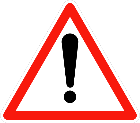 (2020)							ZONES LIBRES						OGBA04(Tableau spécifique à chaque CGA si nécessaire)etc.OGBIC04: ZONES LIBRESTABLEAU SPECIFIQUE A CHAQUE ORGANISME DE GESTIONCe tableau permet à chaque OGA de codifier et récupérer des données non recensées dans les autres tableaux OG.POUR SERVIR CE TABLEAU L’OGA CONCERNE PEUT VOUS COMMUNIQUER LE CODE ET LE LIBELLE DE LA DEMANDE DE RENSEIGNEMENTS.Avec certains logiciels, vous devez dans "UN MODELE" paramétrer les CODES et les libellés afin qu'ils apparaissent automatiquement dans l’OGBA04.ATTENTION ! Dans tous les cas, il est IMPORTANT de respecter et de bien mentionner les CODES donnés par l’OGA.De même il semble qu'avec certains logiciels il soit IMPERATIF de saisir au moins un libellé pour que le tableau soit pris en compte et envoyé à l’OGA.(2020)                           MODE DE FAIRE VALOIR  -                          OGBA05DURÉE DE TRAVAIL DES SALARIÉS –MAIN D’ŒUVRE DE L’EXPLOITATION – S.A.U.Equivalent Temps Plein (indiquer 1 – 0,75 – 0,5 – 0,25 ou autre)Le mode de faire valoir est présenté dans le dossier de gestion ; un rapprochement est fait entre les informations issues de l’OG et celles issues de la liasse fiscale.La Main d’œuvre de l’exploitation doit être déterminée en Equivalent Temps Plein.La S.A.U. doit être précise (en ha avec 2 décimales) ; elle est obligatoirement inférieure au nombre total d’hectares.(2020)	PRODUCTIONS VEGETALES : 
	ASSOLEMENTS ET RENDEMENTS	OGBA06Remarque : Les Organismes de Gestion calculeront eux-mêmes les rendements à partir des quantités récoltées et de la superficie des productions.(1) L’unité doit être positionnée dans la donnée 6411 du segment QTY. Elle est obligatoire.(2) L’unité doit être positionnée dans la donnée 6411 du segment QTY et doit comporter 2 décimales. Elle est obligatoire et prendra la valeur :HAR = Hectare(3) Il n’existe pas actuellement de nomenclature unique. La colonne a été conservée pour faciliter la mise en place d’une nomenclature ou d’une codification propre à un OGA.(2020)	PRODUCTION ANIMALES 	OGBA07Les zones de références (RFF) ont été conservées pour préparer l’avenir et faciliter la mise en place d’une nomenclature plus exhaustive. Elle reste à définir tant dans son contenu que dans son mode d’application.(1a) L’unité doit être positionnée dans la donnée 6411 du segment QTY. Elle est obligatoire et prendra la valeur :NMB = Nombre d’unités(1b) L’unité doit être positionnée dans la donnée 6411 du segment QTY. Elle est obligatoire. (2020)                           PREVENTION DES DIFFICULTES                      OGBA08PRECISIONS SUR RENSEIGNEMENTS CONCERNANT LA PREVENTION DES DIFFICULTESLa loi Dutreil d’août 2005 en faveur des PME a attribué aux OGA une nouvelle mission : la prévention des difficultés économiques et financières des petites entreprises. Les précisions que vous nous apporterez par l’intermédiaire de cet OG nous permettrons de mieux cibler les entreprises concernées par ces difficultés.(*1) La 1ère ligne relative à la connaissance de faits pouvant remettre en cause la pérennité de l’entreprise doit toujours être renseignée par 1 "oui" ou par 2 "non".Si "oui", mentionner la nature de difficultés (*2) : EXEMPLES - Conciliation - Sauvegarde - Redressement judiciaire - Liquidation judiciaire - Chute du chiffre d’affaires - Baisse sensible de la marge - Prélèvements supérieurs au résultat - Découvert bancaire chronique… ET signaler toutes les particularités de l’entreprise ou de l’exercice liées aux difficultés (explications des diverses évolutions - recommandations et perspectives).(2020)                                           BALANCEBalance à transmettre obligatoirementLa mise en œuvre du message BALANC est basée sur le GUM BALANC de Niveau 2 version 4.00. Néanmoins certaines précisions permettant l’implémentation du message BALANC dans la procédure EDI-TDFC sont nécessaires et sont décrites dans le chapitre 5.1.1.3.Elle ne permet de transmettre qu’une balance générale de fin d’exercice.RAPPELLa période de la balance doit correspondre à la période de déclaration fiscale transmise à l’administration fiscale. Il ne s’agit pas d’une balance de clôture ni d’ouverture. Les comptes des classes 6 et 7 ne doivent pas contenir de solde de début de période. En revanche les comptes des classes 6 et 7 ne doivent pas être soldés.Les soldes débiteurs et créditeurs de début de période sont ceux de la veille de la période. Si le progiciel n’accepte pas les montants négatifs, il doit être capable de transformer les zones des enregistrements concernés en sens contraire. Ces mouvements et soldes sont calculés sur une période (indication des soldes de début de période) en ne prenant pas en compte les écritures de simulation et les écritures en cours de saisie (notion de brouillard).La balance doit obligatoirement comporter les soldes de début de période et les soldes fin de période.Le solde initial, mouvements débit, mouvements crédit, solde final doivent être impérativement renseignés. Les soldes à nouveau ou de début de période ne font pas partie des mouvements de la période. Seuls, les comptes collectifs peuvent recevoir un double solde.(2020)                                        LA CASE NEANTLa case à cocher Néant est présente dans un tableau qui est obligatoirement à transmettre mais dans lequel, dans certains cas, il peut ne rien avoir à y faire figurer. Dans ce dernier cas, le tableau sera transmis uniquement avec la case Néant cochée (un seul tableau concerné l’OGBA02 RENSEIGNEMENTS FISCAUX).IDENTIFICATION DU DOSSIER COMPTABLERéponseRéponse Forme juridique  (A)Code Activité de la famille comptable  (B)Code Activité Libre  (C)IDENTIFICATION DE L’EDITEUR ET DU LOGICIELIDENTIFICATION DE L’EDITEUR ET DU LOGICIELIDENTIFICATION DE L’EDITEUR ET DU LOGICIELNom de l’éditeurNom de l’éditeurNom du logiciel qui a produit la déclaration fiscaleNom du logiciel qui a produit la déclaration fiscaleRéférence du logiciel (numéros de version et de révision)Référence du logiciel (numéros de version et de révision)PERIODEPERIODEPERIODEDate de début exercice N Date de fin exercice N Date d'arrêté provisoire  (D) MONNAIEMONNAIEMONNAIEMonnaieSituation au regard de la TVA  (E) :Recettes exonérées en totalité de TVARecettes en franchise de TVA en totalitéRecettes soumises en totalité à la TVARecettes soumises partiellement à la TVASi (4) : coefficient de déduction (en %)DECLARATION RECTIFICATIVEDECLARATION RECTIFICATIVEDECLARATION RECTIFICATIVETableaux fiscaux uniquement  OUI NON (F)ADHERENT SANS CONSEIL (G)ADHERENT SANS CONSEIL (G)IDENTIFICATION DE L’ENTREPRISE ADHERENTEIDENTIFICATION DE L’ENTREPRISE ADHERENTEJe soussigné(e),Je soussigné(e),ATTESTATIONATTESTATIONatteste que la comptabilité est tenue avec un logiciel conforme aux exigences techniques de l’administration fiscale en vertu d’une attestation fournie par l’éditeur du logiciel. (H)EI : Entreprise IndividuelleARL : Exploitation Agricole à Responsabilité LimitéeGEC : Groupement Agricole d’Exploitation en CommunGFA : Groupement Foncier AgricoleGFR : Groupement Foncier RuralSEA : Société civile d’Exploitation AgricoleSEF : Société de faitSIC : Société d’Intérêt Collectif agricoleJe soussigné(e),Je soussigné(e),Je soussigné(e),Je soussigné(e),Je soussigné(e),Je soussigné(e),Identification du professionnel de la comptabilitéIdentification du professionnel de la comptabilitéIdentification du professionnel de la comptabilitéIdentification du professionnel de la comptabilitéIdentification du professionnel de la comptabilitéIdentification du professionnel de la comptabilitéDénomination :Dénomination :Dénomination :N° SIRET :Adresse : Adresse : Adresse : déclare que la comptabilité de déclare que la comptabilité de déclare que la comptabilité de déclare que la comptabilité de déclare que la comptabilité de déclare que la comptabilité de Identification de l’entreprise adhérenteIdentification de l’entreprise adhérenteIdentification de l’entreprise adhérenteIdentification de l’entreprise adhérenteIdentification de l’entreprise adhérenteIdentification de l’entreprise adhérenteProfession de l’adhérentProfession de l’adhérentProfession de l’adhérentProfession de l’adhérentProfession de l’adhérentProfession de l’adhérentProfession :Profession :Profession :adhérent du centre de gestion agréé adhérent du centre de gestion agréé adhérent du centre de gestion agréé adhérent du centre de gestion agréé adhérent du centre de gestion agréé adhérent du centre de gestion agréé Identification du centre de gestion / organisme mixte de gestionIdentification du centre de gestion / organisme mixte de gestionIdentification du centre de gestion / organisme mixte de gestionIdentification du centre de gestion / organisme mixte de gestionIdentification du centre de gestion / organisme mixte de gestionIdentification du centre de gestion / organisme mixte de gestionN° Agrément : N° Agrément : N° Agrément : Désignation : Désignation : Désignation : Adresse :Adresse :Adresse :est tenue ou surveillée et présentée conformément aux normes professionnelles auxquelles les professionnels de l’expertise comptable sont soumis, et que les déclarations fiscales communiquées à l’administration fiscale et au centre sont le reflet de la comptabilité.    (A)est tenue ou surveillée et présentée conformément aux normes professionnelles auxquelles les professionnels de l’expertise comptable sont soumis, et que les déclarations fiscales communiquées à l’administration fiscale et au centre sont le reflet de la comptabilité.    (A)est tenue ou surveillée et présentée conformément aux normes professionnelles auxquelles les professionnels de l’expertise comptable sont soumis, et que les déclarations fiscales communiquées à l’administration fiscale et au centre sont le reflet de la comptabilité.    (A)est tenue ou surveillée et présentée conformément aux normes professionnelles auxquelles les professionnels de l’expertise comptable sont soumis, et que les déclarations fiscales communiquées à l’administration fiscale et au centre sont le reflet de la comptabilité.    (A)est tenue ou surveillée et présentée conformément aux normes professionnelles auxquelles les professionnels de l’expertise comptable sont soumis, et que les déclarations fiscales communiquées à l’administration fiscale et au centre sont le reflet de la comptabilité.    (A)atteste que la comptabilité est tenue avec un logiciel conforme aux exigences techniques de l’administration fiscale en vertu d’une attestation fournie par l’éditeur du logiciel.      (B)atteste que la comptabilité est tenue avec un logiciel conforme aux exigences techniques de l’administration fiscale en vertu d’une attestation fournie par l’éditeur du logiciel.      (B)atteste que la comptabilité est tenue avec un logiciel conforme aux exigences techniques de l’administration fiscale en vertu d’une attestation fournie par l’éditeur du logiciel.      (B)atteste que la comptabilité est tenue avec un logiciel conforme aux exigences techniques de l’administration fiscale en vertu d’une attestation fournie par l’éditeur du logiciel.      (B)atteste que la comptabilité est tenue avec un logiciel conforme aux exigences techniques de l’administration fiscale en vertu d’une attestation fournie par l’éditeur du logiciel.      (B)La présente déclaration est délivrée pour servir et valoir ce que de droit.La présente déclaration est délivrée pour servir et valoir ce que de droit.La présente déclaration est délivrée pour servir et valoir ce que de droit.La présente déclaration est délivrée pour servir et valoir ce que de droit.La présente déclaration est délivrée pour servir et valoir ce que de droit.LeA : (*) Nom du signataire : A : (*) Nom du signataire : A : (*) Nom du signataire : GénéralitésGénéralitésGénéralitésRéponseNom de la personne à contacter sur ce dossier au sein du cabinetNom de la personne à contacter sur ce dossier au sein du cabinetNom de la personne à contacter sur ce dossier au sein du cabinetMail du cabinet ou de la personne à contacter au sein du cabinetMail du cabinet ou de la personne à contacter au sein du cabinetMail du cabinet ou de la personne à contacter au sein du cabinetRenseignements diversRenseignements diversRenseignements diversRéponses L’adresse personnelle de l’adhérent (personne physique) est-elle identique à son adresse professionnelle? (1) OUI – (2) NON – (3) non applicable  (A)L’adresse personnelle de l’adhérent (personne physique) est-elle identique à son adresse professionnelle? (1) OUI – (2) NON – (3) non applicable  (A)L’adresse personnelle de l’adhérent (personne physique) est-elle identique à son adresse professionnelle? (1) OUI – (2) NON – (3) non applicable  (A)Statut du conjoint dans l’entreprise :  collaborateur -  salarié -  Associé -  ne travaille pas dans l’entreprise -  sans conjoint  (B) Statut du conjoint dans l’entreprise :  collaborateur -  salarié -  Associé -  ne travaille pas dans l’entreprise -  sans conjoint  (B) Statut du conjoint dans l’entreprise :  collaborateur -  salarié -  Associé -  ne travaille pas dans l’entreprise -  sans conjoint  (B) Si conjoint salarié dans l’entreprise, montant brut de la rémunérationSi conjoint salarié dans l’entreprise, montant brut de la rémunérationSi conjoint salarié dans l’entreprise, montant brut de la rémunérationY a-t-il d’autres sources de revenus dans le foyer ?  OUI -  NON (C)Y a-t-il d’autres sources de revenus dans le foyer ?  OUI -  NON (C)Y a-t-il d’autres sources de revenus dans le foyer ?  OUI -  NON (C)Si le compte de l’exploitant (personne physique) est débiteur à la fin de l’exercice et la présence de frais financiers : y a-t-il eu réintégration des charges financières ? (1) OUI – (2) NON – (3) non justifié après calcul du solde moyen annuel du compte de l’exploitant - (4) non applicable (E)Si le compte de l’exploitant (personne physique) est débiteur à la fin de l’exercice et la présence de frais financiers : y a-t-il eu réintégration des charges financières ? (1) OUI – (2) NON – (3) non justifié après calcul du solde moyen annuel du compte de l’exploitant - (4) non applicable (E)Si le compte de l’exploitant (personne physique) est débiteur à la fin de l’exercice et la présence de frais financiers : y a-t-il eu réintégration des charges financières ? (1) OUI – (2) NON – (3) non justifié après calcul du solde moyen annuel du compte de l’exploitant - (4) non applicable (E)Réduction d’impôts pour frais de tenue de comptabilité applicable(1) appliquée - (2) renonciation– (3) non applicable (F)Réduction d’impôts pour frais de tenue de comptabilité applicable(1) appliquée - (2) renonciation– (3) non applicable (F)Réduction d’impôts pour frais de tenue de comptabilité applicable(1) appliquée - (2) renonciation– (3) non applicable (F)Si présence de cotisations loi Madelin : le calcul de la partie déductible a-t-il été fait ?  oui et < au plafond -  non -  oui et plafonnement (G)Si présence de cotisations loi Madelin : le calcul de la partie déductible a-t-il été fait ?  oui et < au plafond -  non -  oui et plafonnement (G)Si présence de cotisations loi Madelin : le calcul de la partie déductible a-t-il été fait ?  oui et < au plafond -  non -  oui et plafonnement (G)Situation écoulement de stocks (viticulteur uniquement)     (1) oui - (2) nonSituation écoulement de stocks (viticulteur uniquement)     (1) oui - (2) nonSituation écoulement de stocks (viticulteur uniquement)     (1) oui - (2) nonBailleur à métayage     (1) oui - (2) nonBailleur à métayage     (1) oui - (2) nonBailleur à métayage     (1) oui - (2) nonExiste-t-il de la production biologique sur l’exploitation    (1) oui - (2) nonExiste-t-il de la production biologique sur l’exploitation    (1) oui - (2) nonExiste-t-il de la production biologique sur l’exploitation    (1) oui - (2) nonSi production biologique, est-elle totale ou partielle ?    (1) totale - (2) partielleSi production biologique, est-elle totale ou partielle ?    (1) totale - (2) partielleSi production biologique, est-elle totale ou partielle ?    (1) totale - (2) partielleSi l’adhérent a cessé son activité : (H)- Date de la cessation (*)- Motif de la cessation (*)  vente -  vente avec départ en retraite-  départ en retraite sans reprise- arrêt sans reprise -  transformation juridique -  reprise par  le conjoint -  décèsSi l’adhérent a cessé son activité : (H)- Date de la cessation (*)- Motif de la cessation (*)  vente -  vente avec départ en retraite-  départ en retraite sans reprise- arrêt sans reprise -  transformation juridique -  reprise par  le conjoint -  décèsSi l’adhérent a cessé son activité : (H)- Date de la cessation (*)- Motif de la cessation (*)  vente -  vente avec départ en retraite-  départ en retraite sans reprise- arrêt sans reprise -  transformation juridique -  reprise par  le conjoint -  décèsL’adhérent, domicilié en France, a-t-il perçu des revenus professionnels NON SALARIE de source étrangère ? (I) OUI -  NONL’adhérent, domicilié en France, a-t-il perçu des revenus professionnels NON SALARIE de source étrangère ? (I) OUI -  NONL’adhérent, domicilié en France, a-t-il perçu des revenus professionnels NON SALARIE de source étrangère ? (I) OUI -  NONJeunes agriculteurs : date d’inscription en comptabilité de la subventionJeunes agriculteurs : date d’inscription en comptabilité de la subventionJeunes agriculteurs : date d’inscription en comptabilité de la subventionY a-t-il des véhicules de tourisme inscrits à l’actif au bilan ? (1) oui - (2) nonSi (1)Y a-t-il des véhicules de tourisme inscrits à l’actif au bilan ? (1) oui - (2) nonSi (1)Y a-t-il des véhicules de tourisme inscrits à l’actif au bilan ? (1) oui - (2) nonSi (1)DésignationMontant de l’acquisitionMontant de l’acquisitionMontant de l’acquisitionAutres données chiffrées de l’exerciceAutres données chiffrées de l’exerciceAutres données chiffrées de l’exerciceMontants Apports en compte de l’exploitant (ou en compte courant pour les sociétés)Apports en compte de l’exploitant (ou en compte courant pour les sociétés)Apports en compte de l’exploitant (ou en compte courant pour les sociétés)(O)Emprunts contractés à moyen et long termeEmprunts contractés à moyen et long termeEmprunts contractés à moyen et long terme(P)Immobilisations : virement de compte à compte (RSI uniquement)Immobilisations : virement de compte à compte (RSI uniquement)Immobilisations : virement de compte à compte (RSI uniquement)(Q)Pour les sociétés IR/IS dont les cotisations MSA des associés ne sont pas comptabilisées en charges (déduction sur la déclaration 2042)montant des cotisations MSA obligatoires montant des cotisations sociales facultatives Pour les sociétés IR/IS dont les cotisations MSA des associés ne sont pas comptabilisées en charges (déduction sur la déclaration 2042)montant des cotisations MSA obligatoires montant des cotisations sociales facultatives Pour les sociétés IR/IS dont les cotisations MSA des associés ne sont pas comptabilisées en charges (déduction sur la déclaration 2042)montant des cotisations MSA obligatoires montant des cotisations sociales facultatives (R)Autres données chiffrées de l’exerciceAutres données chiffrées de l’exerciceQuantité / Choix liasseMontantsTotal des aides découplées (PAC)Total des aides découplées (PAC)(S)Primes couplées animales (1) FF(RN) ou EB(RS)   (2) FW(RN) ou EL(RS)Primes couplées animales (1) FF(RN) ou EB(RS)   (2) FW(RN) ou EL(RS)(T)Primes couplées végétales (1) FC(RN) ou EA(RS)   (2) FW(RN) ou EL(RS)Primes couplées végétales (1) FC(RN) ou EA(RS)   (2) FW(RN) ou EL(RS)(T)Faits significatifs, particuliers ou exceptionnels ayant une incidence sur l’analyse des comptes ou sur le contrôle de cohérence des comptes)  (D)Faits significatifs, particuliers ou exceptionnels ayant une incidence sur l’analyse des comptes ou sur le contrôle de cohérence des comptes)  (D)Faits significatifs, particuliers ou exceptionnels ayant une incidence sur l’analyse des comptes ou sur le contrôle de cohérence des comptes)  (D)Faits significatifs, particuliers ou exceptionnels ayant une incidence sur l’analyse des comptes ou sur le contrôle de cohérence des comptes)  (D)NéantNéantTRANSFERT DE CHARGES, DÉDUCTIONS COMPTABLES, RÉINTÉGRATIONS FISCALES DES CHARGES MIXTES ET DÉDUCTIONS FISCALES dont plus-values exonéréesTRANSFERT DE CHARGES, DÉDUCTIONS COMPTABLES, RÉINTÉGRATIONS FISCALES DES CHARGES MIXTES ET DÉDUCTIONS FISCALES dont plus-values exonéréesTRANSFERT DE CHARGES, DÉDUCTIONS COMPTABLES, RÉINTÉGRATIONS FISCALES DES CHARGES MIXTES ET DÉDUCTIONS FISCALES dont plus-values exonéréesTRANSFERT DE CHARGES, DÉDUCTIONS COMPTABLES, RÉINTÉGRATIONS FISCALES DES CHARGES MIXTES ET DÉDUCTIONS FISCALES dont plus-values exonéréesTRANSFERT DE CHARGES, DÉDUCTIONS COMPTABLES, RÉINTÉGRATIONS FISCALES DES CHARGES MIXTES ET DÉDUCTIONS FISCALES dont plus-values exonéréesLibellés(racine de compte concerné)Montant Libellés(racine de compte concerné)Transfert de chargesNeutralisé comptablementRéintégré fiscalementCHARGES MIXTESVéhicules (carburant, assurance, entretien…)*Habitation *          dont taxe foncièreCpte : 63512 Autres dépenses liées à l’habitation*PRÉLEVEMENTS EN NATUREAutoconsommationCpte : 601MarchandisesCpte : 607Fournitures consommables et charges externes*Si pas d’autoconsommation : raisonsRÉMUNÉRATIONSSalairesCpte : 641          dont indemnités journalières des salariés*Charges sociales sur salairesCpte : 645Cotisations sociales personnelles de l’exploitantCpte : 646Rémunération du conjoint*Rémunération de l’exploitant et/ou gérantCpte : 644Rémunération des associés non gérants*IMPOTS ET TAXESCSG non déductibleCpte : 637FRAIS FINANCIERSIntérêts sur emprunts à moyen et long termeCpte : 6611Intérêts sur crédits à court termeCptes : 661-6611AUTRESAmendes*Frais de tenue de compta et d’adhésion à un OGA (2/3 des dépenses dans la limite de 915 €)*Amortissements excédentaires des véhicules de tourisme*Divers : (à préciser) (*1)*TVA REVERSÉE SUR CHARGES MIXTESDéductions fiscalesDéductions fiscalesDéductions fiscalesMontant déduitMontant déduitPlus-valuesPlus-valuesPlus-valuesArticle du CGI permettant l’exonération Article du CGI permettant l’exonération Article du CGI permettant l’exonération 151 septies151 septies151 septies151 septies A151 septies A151 septies A151 septies B151 septies B151 septies B238 quindecies238 quindecies238 quindeciesAutres    (à préciser)Autres    (à préciser)Autres    (à préciser)Plus-value court terme différée                                                Plus-value court terme différée                                                Plus-value court terme différée                                                Plus-value nette à long terme imposée au  taux de 12,8 %                                                Plus-value nette à long terme imposée au  taux de 12,8 %                                                Plus-value nette à long terme imposée au  taux de 12,8 %                                                DPA (Montants)DPA (Montants)DPA (Montants)DPA de l’exerciceDPA utilisée dans l’exerciceDPA réintégrée au terme des 7 ansIntérêt de retard sur DPAAvez-vous pensé à réintégrer les DPI et les DPA au terme des 5 et 7 ans ? (1) oui – (2) nonDPA de l’exerciceDPA utilisée dans l’exerciceDPA réintégrée au terme des 7 ansIntérêt de retard sur DPAAvez-vous pensé à réintégrer les DPI et les DPA au terme des 5 et 7 ans ? (1) oui – (2) nonDPA de l’exerciceDPA utilisée dans l’exerciceDPA réintégrée au terme des 7 ansIntérêt de retard sur DPAAvez-vous pensé à réintégrer les DPI et les DPA au terme des 5 et 7 ans ? (1) oui – (2) nonDPI (Montants)DPI (Montants)DPI (Montants)DPI de l’exerciceDPI utilisée dans l’exerciceDPI réintégrée au terme des 5 ansIntérêt de retard sur DPIDPI de l’exerciceDPI utilisée dans l’exerciceDPI réintégrée au terme des 5 ansIntérêt de retard sur DPIDPI de l’exerciceDPI utilisée dans l’exerciceDPI réintégrée au terme des 5 ansIntérêt de retard sur DPIAutres déductions fiscales  Autres déductions fiscales  Autres déductions fiscales                  (à préciser)   (*2)                (à préciser)   (*2)                (à préciser)   (*2)Renseignements généraux concernant la TVARenseignements généraux concernant la TVARenseignements généraux concernant la TVARenseignements généraux concernant la TVARenseignements généraux concernant la TVARenseignements généraux concernant la TVARenseignements généraux concernant la TVARenseignements généraux concernant la TVARenseignements généraux concernant la TVARenseignements généraux concernant la TVARenseignements généraux concernant la TVARenseignements généraux concernant la TVARéponses Réponses Réponses TVA sur les débits ou encaissements ?  Débits -  Encaissements  MixteTVA sur les débits ou encaissements ?  Débits -  Encaissements  MixteTVA sur les débits ou encaissements ?  Débits -  Encaissements  MixteTVA sur les débits ou encaissements ?  Débits -  Encaissements  MixteTVA sur les débits ou encaissements ?  Débits -  Encaissements  MixteTVA sur les débits ou encaissements ?  Débits -  Encaissements  MixteTVA sur les débits ou encaissements ?  Débits -  Encaissements  MixteTVA sur les débits ou encaissements ?  Débits -  Encaissements  MixteTVA sur les débits ou encaissements ?  Débits -  Encaissements  MixteTVA sur les débits ou encaissements ?  Débits -  Encaissements  MixteTVA sur les débits ou encaissements ?  Débits -  Encaissements  MixteTVA sur les débits ou encaissements ?  Débits -  Encaissements  MixteRecettes inférieures au seuil de la franchise en base et option pour le régime réel ; lettre d’option adressée à l’administration ?  OUI -  NONRecettes inférieures au seuil de la franchise en base et option pour le régime réel ; lettre d’option adressée à l’administration ?  OUI -  NONRecettes inférieures au seuil de la franchise en base et option pour le régime réel ; lettre d’option adressée à l’administration ?  OUI -  NONRecettes inférieures au seuil de la franchise en base et option pour le régime réel ; lettre d’option adressée à l’administration ?  OUI -  NONRecettes inférieures au seuil de la franchise en base et option pour le régime réel ; lettre d’option adressée à l’administration ?  OUI -  NONRecettes inférieures au seuil de la franchise en base et option pour le régime réel ; lettre d’option adressée à l’administration ?  OUI -  NONRecettes inférieures au seuil de la franchise en base et option pour le régime réel ; lettre d’option adressée à l’administration ?  OUI -  NONRecettes inférieures au seuil de la franchise en base et option pour le régime réel ; lettre d’option adressée à l’administration ?  OUI -  NONRecettes inférieures au seuil de la franchise en base et option pour le régime réel ; lettre d’option adressée à l’administration ?  OUI -  NONRecettes inférieures au seuil de la franchise en base et option pour le régime réel ; lettre d’option adressée à l’administration ?  OUI -  NONRecettes inférieures au seuil de la franchise en base et option pour le régime réel ; lettre d’option adressée à l’administration ?  OUI -  NONRecettes inférieures au seuil de la franchise en base et option pour le régime réel ; lettre d’option adressée à l’administration ?  OUI -  NONN° CompteDonnées comptables Données comptables Données comptables Répartition chiffre d’affairesRépartition chiffre d’affairesRépartition chiffre d’affairesRépartition chiffre d’affairesRépartition chiffre d’affairesRépartition chiffre d’affairesRépartition chiffre d’affairesRépartition chiffre d’affairesRépartition chiffre d’affairesRépartition chiffre d’affairesRépartition chiffre d’affairesTotal HTTotal HTTotal HTExoTaux %(1)Taux %(1)Taux %(1)Taux %(1)Taux %(1)Taux %(1)Taux %(1)Taux %(1)Taux %(1)Taux %(1)Détail des comptes 70Détail des comptes 70Détail des comptes 70Total CASi TVA sur la marge, Marge HT (si TVA sur marge non comprise dans détail ci-dessus)  Produits -autres classe 7Produits -autres classe 7Autres opérations (+ et -) (2)Acquisitions intracommunautaires Achats auto-liquidés (sous-traitance bâtiment, télécartes, etc.)CORRECTIONS DEBUT D’EXERCICE Compte de régularisation fin d’exercice (N-1)41814181+ Clients  Factures à établir41984198- Avoirs à établir46874687+ Produits à recevoir487487- Produits constatés d’avanceSi TVA sur Encaissements  410 à 4164410 à 4164+ Créances clients4191 - 4196 - 41974191 - 4196 - 4197- Avances clients+ Effets escomptés non échus+/-AutresCORRECTIONS FIN D’EXERCICE Compte de régularisation fin d’exercice (N)4181- Clients  Factures à établir4198+ Avoirs à établir4687- Produits à recevoir487+ Produits constatés d’avanceSi TVA sur Encaissements 410 à 4164- Créances clients4191 - 4196 - 4197+ Avances clients- Effets escomptés non échus+/-AutresAUTRES CORRECTIONS654 - 6714- Créances irrécouvrables +/- régularisations (N-1) en base     (3)ABase HT taxableBBase HT déclaréeCEcart en base (à justifier)DTVA à régulariserSoldes des comptes TVA à la clôtureSoldesExoTaux %Taux %Taux %Taux %Taux %Taux %Taux %4457TVA collectée  4455TVA à décaisser44567Crédit de TVA4458 (souvent 44587)TVA à régulariserCommentaires, remarques, précisions de toute nature :Commentaires, remarques, précisions de toute nature :Commentaires, remarques, précisions de toute nature :Commentaires, remarques, précisions de toute nature :Commentaires, remarques, précisions de toute nature :Commentaires, remarques, précisions de toute nature :Commentaires, remarques, précisions de toute nature :Commentaires, remarques, précisions de toute nature :Commentaires, remarques, précisions de toute nature :Commentaires, remarques, précisions de toute nature :Commentaires, remarques, précisions de toute nature :Régularisation de la TVA collectée de l’exercice portée sur les déclarations de l’exercice suivantRégularisation de la TVA collectée de l’exercice portée sur les déclarations de l’exercice suivantRégularisation de la TVA collectée de l’exercice portée sur les déclarations de l’exercice suivantRégularisation de la TVA collectée de l’exercice portée sur les déclarations de l’exercice suivantRégularisation de la TVA collectée de l’exercice portée sur les déclarations de l’exercice suivantRégularisation de la TVA collectée de l’exercice portée sur les déclarations de l’exercice suivantRégularisation de la TVA collectée de l’exercice portée sur les déclarations de l’exercice suivantRégularisation de la TVA collectée de l’exercice portée sur les déclarations de l’exercice suivantRégularisation de la TVA collectée de l’exercice portée sur les déclarations de l’exercice suivantRégularisation de la TVA collectée de l’exercice portée sur les déclarations de l’exercice suivantRéponseDate de la déclarationDate de la déclarationDate de la déclarationDate de la déclarationDate de la déclarationDate de la déclarationDate de la déclarationDate de la déclarationDate de la déclarationDate de la déclarationMontantMontantMontantMontantMontantMontantMontantMontantMontantMontantTVA DÉDUCTIBLETVA DÉDUCTIBLERenseignements généraux concernant la TVARéponseMontant HT des acquisitions d’immobilisations ouvrant droit à TVA récupérableABase HT taxableBBase HT déclaréeCEcart en base (à justifier)DTVA à régulariserSoldes des comptes TVA à la clôtureSoldesExoTaux %Taux %Taux %Taux %Taux %Taux %Taux %4457TVA collectée  4455TVA à décaisser44567Crédit de TVA4458 (souvent 44587)TVA à régulariserCommentaires, précisions de toute nature :Commentaires, précisions de toute nature :Commentaires, précisions de toute nature :Commentaires, précisions de toute nature :Commentaires, précisions de toute nature :Commentaires, précisions de toute nature :Commentaires, précisions de toute nature :Commentaires, précisions de toute nature :Commentaires, précisions de toute nature :Commentaires, précisions de toute nature :Commentaires, précisions de toute nature :CodeLibelléMontant- (à préciser)       - (à préciser)       - (à préciser)       - (à préciser)       Mode de faire valoirMode de faire valoirEn haTerres en propriétés inscrites au bilanTerres en propriétés non inscrites au bilanOption pour l’inscription dans le patrimoine privé en E/I   (1) oui – (2) nonFermage (UW tableau 2151 ter N – HE tableau 2139 BN)Mise à disposition de terres par les associés de la sociétéMétayage (UX tableau 2151 ter N – HF tableau 2139 BN)Durée de travail des salariésDurée de travail des salariésEn nombre d’heures par anPermanentsTemporairesSaisonniersApprentisMain d’œuvre de l’exploitationMain d’œuvre de l’exploitationEn ETP (1)Chefs d’exploitation (exploitant/exploitante), Entreprise individuelleAssociés exploitantsAssociés non exploitantsAides familiauxEffectif conjointSurface Agricole UtileSurface Agricole UtileS.A.U. (en ha avec 2 décimales)Code deProduction(3)Libellés de la production 
 Grandes CulturesSurface en ha
(2 décimales) (2)Quantité récoltée 
(1)Montant total des ventesViticultureSurface en ha
(2 décimales)Quantité récoltée 
(1)Montant total des ventesArboriculture, maraîchage, SFP et autres cultures
(à détailler)Surface en ha
(2 décimales)Quantité récoltée 
(1)Montant total des ventesTotal des surfaces exploitées en haCode de l’unitéLibellésHLTHectolitreKGMKilogrammeTNETonneDTNQuintalNMBNombre d’unitéPRODUCTIONS ANIMALES (Vaches laitières, vaches allaitantes, brebis, chèvres…..)PRODUCTIONS ANIMALES (Vaches laitières, vaches allaitantes, brebis, chèvres…..)PRODUCTIONS ANIMALES (Vaches laitières, vaches allaitantes, brebis, chèvres…..)PRODUCTIONS ANIMALES (Vaches laitières, vaches allaitantes, brebis, chèvres…..)PRODUCTIONS ANIMALES (Vaches laitières, vaches allaitantes, brebis, chèvres…..)PRODUCTIONS ANIMALES (Vaches laitières, vaches allaitantes, brebis, chèvres…..)PRODUCTIONS ANIMALES (Vaches laitières, vaches allaitantes, brebis, chèvres…..)RéférencesLibellésStock début 
En quantité (1a)Ventes (1a)Ventes 
(en €)Stock fin 
En quantité (1a)Stock fin(en €) PRODUCTIONS ANIMAUX (lait vendu, lait transformé, oeufs…..)PRODUCTIONS ANIMAUX (lait vendu, lait transformé, oeufs…..)PRODUCTIONS ANIMAUX (lait vendu, lait transformé, oeufs…..)PRODUCTIONS ANIMAUX (lait vendu, lait transformé, oeufs…..)PRODUCTIONS ANIMAUX (lait vendu, lait transformé, oeufs…..)PRODUCTIONS ANIMAUX (lait vendu, lait transformé, oeufs…..)PRODUCTIONS ANIMAUX (lait vendu, lait transformé, oeufs…..)RéférencesLibellésVentes (1b)Ventes 
(en €)Nb d’unités (ayant produit les quantités) (1a)Si production hors sol, surface en m²Si production hors sol, surface en m²Code de l’unitéLibellésLTRLitreHLTHectolitreK6KilolitreKGMKilogrammeTNETonneNMBNombre d’unitéEntreprises décelées en difficultéRéponsesEntreprise en difficulté :   (1) oui - (2) nonSi (1), compléter les informations ci-dessous.(*1)Pérennité de l’entreprise, natures des difficultés à préciser :(Exemple : chute de chiffres d’affaires, baisse sensible de la marge, prélèvements supérieurs au résultat, découvert bancaire chronique, autres motifs etc.…)(*2)Existe-t-il un projet de : (1) cession d’entreprise - (2) transformation en société - (3) transmission – (4) cessation d’activité – (5) Procédure collective______Ouverture d'une procédure collective (1) Non - (2) Conciliation avec accord homologué - (3) Sauvegarde - (4) Redressement judiciaire - (5) Liquidation judiciaire______Analyse patrimoniale : les immeubles d’exploitations sont-ils détenus : (1) en pleine propriété - (2) dans le patrimoine privé - (3) en location______